Muzyka kl. V                              	06.11.2020r.Podręcznik lekcja 10; Podręcznik s.47 - 52Temat: Dzisiaj wielka jest rocznica...Wysłuchaj i zapoznaj się ze słowami pieśni patriotycznej pt. ,,Pierwsza brygada”.Link: https://www.youtube.com/watch?v=EDpKIb3eGk0Wysłuchaj  pieśni patriotycznej pt. ,,Piechota”.Link: https://www.youtube.com/watch?v=bW1xneiGUH8 Będziemy śpiewać w grupie piosenki, gdy wrócimy do szkoły. Wykonaj kartę pracy. Jeżeli jest mało czytelny jakiś punkt w karcie pracy to proszę go nie wykonywać.Wykonywane ćwiczenia z muzyki zachowaj i przyniesiesz do szkoły na prośbę nauczyciela.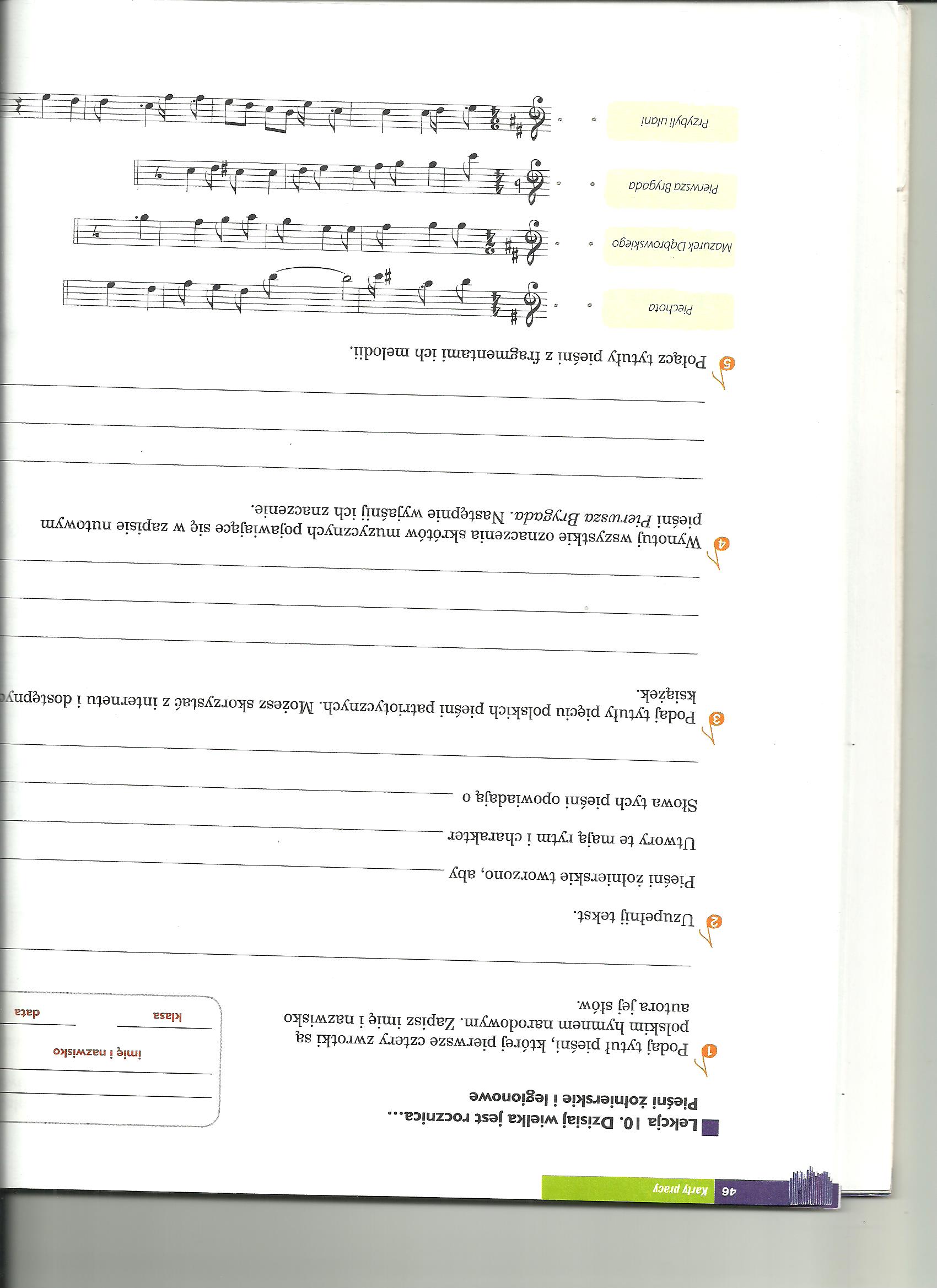 